ทำเนียบศูนย์เครือข่าย ศพก. อำเภอลำลูกกา   จังหวัด ปทุมธานีชื่อศูนย์: ศูนย์บริการและถ่ายทอดเทคโนโลยีการเกษตรประจำตำบลลาดสวาย อำเภอลำลูกกา  จังหวัดปทุมธานี ประเภทศูนย์เครือข่าย : ศูนย์เรียนรู้ด้านข้าวสถานที่ตั้ง: บ้านเลขที่  15/1    หมู่ที่  1   ตำบลลาดสวาย   อำเภอลำลูกกา   จังหวัดปทุมธานี
พิกัด	:	zone   47	x  0684194		 y   1546716แผนที่ตั้งศูนย์เรียนรู้ : 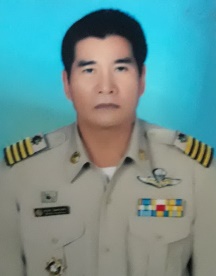 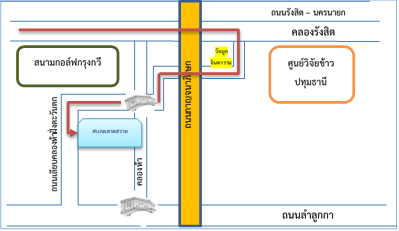 	ชื่อประธานศูนย์เครือข่าย 	นายประกิต    โฉมพระกลับ   เบอร์โทรศัพท์:  087-0154299เทคโนโลยีเด่นของศูนย์เครือข่าย  :        การปรับปรุงบำรุงดินการนำไปใช้ประโยชน์ : 		การปลูกพืชตามหลักเกษตรทฤษฎีใหม่ / ไร่นาสวนผสมหลักสูตรการเรียนรู้ : 	1. การทำนาแบบลดต้นทุน			2.  การแปรรูปข้าว			3.  การทำไร่นาสวนผสม 	ฐานการเรียนรู้ ที่ 1   การทำน้ำหมักชีวภาพฐานการเรียนรู้ที่ 2   การทำไร่นาสวนผสมฐานการเรียนรู้ที่ 3  การแปรรูปข้าว 			     (การผลิตข้าวถุงปลอดภัย)แปลงเรียนรู้ 	การทำนาแบบลดต้นทุนชื่อเจ้าหน้าที่ส่งเสริมการเกษตร :   นางสาวจงดี   อ้นจันทร์    นักวิชาการส่งเสริมการเกษตรปฏิบัติการ
เบอร์โทรศัพท์ :    084-9120140ทำเนียบศูนย์เครือข่าย ศพก. อำเภอลำลูกกา   จังหวัด ปทุมธานีชื่อศูนย์: กลุ่มวิสาหกิจชุมชนลำไทรพัฒนา  ตำบลลำไทร  อำเภอลำลูกกา  จังหวัดปทุมธานี ประเภทศูนย์เครือข่าย :  การแปรรูปปลาสถานที่ตั้ง: บ้านเลขที่   17   หมู่ที่  13   ตำบลลำไทร    อำเภอลำลูกกา   จังหวัดปทุมธานี
พิกัด:	zone  	47 		x  0701513		 y   1547503แผนที่ตั้งศูนย์เรียนรู้ : 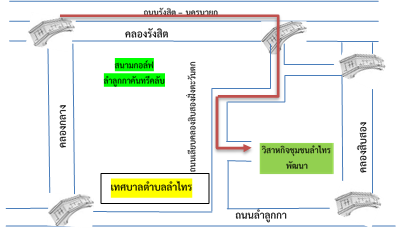 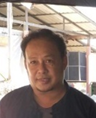 	ชื่อประธานศูนย์เครือข่าย     :  นายวีระวงศ์      ปั้นทองสุขเบอร์โทรศัพท์    : 093-1982491เทคโนโลยีเด่นของศูนย์เครือข่าย   :  การแปรรูปปลาดุกการนำไปใช้ประโยชน์ :  	การแปรรูปปลาดุกเพื่อเพิ่มมูลค่าสินค้า	 หลักสูตรการเรียนรู้ : 	1.  การทำปลาดุกเส้น			2.  การทำปลาดุกแดดเดียว			3.  การตากปลาดุกด้วยพลังงานแสงอาทิตย์ฐานการเรียนรู้ ที่ 1   การพัฒนาผลิตภัณฑ์เพื่อเพิ่มมูลค่าปลาดุกฐานการเรียนรู้ที่ 2    การตากปลาดุกด้วยพลังงานแสงอาทิตย์ฐานการเรียนรู้ที่ 3    การพัฒนาบรรจุภัณฑ์แปลงเรียนรู้     การเลี้ยงปลาดุกที่ผ่านการรับรอง GAPชื่อเจ้าหน้าที่ส่งเสริมการเกษตร :   นางสาวจงดี   อ้นจันทร์    นักวิชาการส่งเสริมการเกษตรปฏิบัติการ
เบอร์โทรศัพท์ :    08 4-9120140ทำเนียบศูนย์เครือข่าย ศพก. อำเภอลำลูกกา   จังหวัด ปทุมธานีชื่อศูนย์: ศูนย์เรียนรู้ปรัชญาของเศรษฐกิจพอเพียงและเกษตรทฤษฎีใหม่ ประจำตำบลพืชอุดม           ตำบลพืชอุดม   อำเภอลำลูกกา   จังหวัดปทุมธานี ประเภทศูนย์เครือข่าย :  ศูนย์เรียนรู้เศรษฐกิจพอเพียง / เกษตรทฤษฎีใหม่ / เกษตรผสมผสานสถานที่ตั้ง: บ้านเลขที่  1   หมู่ที่  4   ตำบลพืชอุดม   อำเภอลำลูกกา   จังหวัดปทุมธานี
พิกัด	: 	zone   47	x  0705634	 y   1544065 แผนที่ตั้งศูนย์เรียนรู้ : 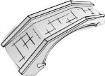 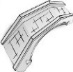 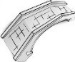 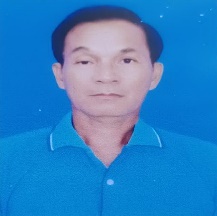 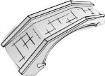 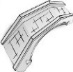 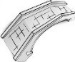       ชื่อประธานศูนย์เครือข่าย :   นายสมศักดิ์   วิเชียรสมุทรเบอร์โทรศัพท์:   086-9798208เทคโนโลยีเด่นของศูนย์เครือข่าย   :  การปลูกพืชตามหลักเกษตรทฤษฎีใหม่ / เศรษฐกิจพอเพียงการนำไปใช้ประโยชน์ :  	การปลูกพืชตามหลักเกษตรทฤษฎีใหม่ / ไร่นาสวนผสม	หลักสูตรการเรียนรู้ : 	1.  การทำการเกษตรผสมผสาน			2.  การผลิตกองปุ๋ยหมัก  			3.  การปลูกพืชบำรุงดิน			4.  การบริหารจัดการน้ำฐานการเรียนรู้ ที่ 1   การทำการเกษตรผสมผสานฐานการเรียนรู้ที่ 2   การผลิตกองปุ๋ยหมัก  ฐานการเรียนรู้ที่ 3  การปลูกพืชบำรุงดินฐานการเรียนรู้ที่ 4  การบริหารจัดการน้ำแปลงเรียนรู้     การปลูกพืชบำรุงดินหลังการปลูกข้าวชื่อเจ้าหน้าที่ส่งเสริมการเกษตร :   นางสาวจงดี   อ้นจันทร์    นักวิชาการส่งเสริมการเกษตรปฏิบัติการ
เบอร์โทรศัพท์ :    084-9120140